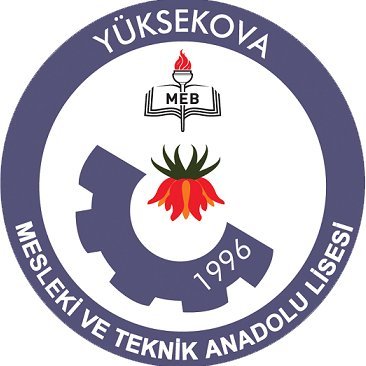 YÜKSEKOVA MESLEKİ VE TEKNİK ANADOLU LİSESİ2023–2024 EĞİTİM-ÖĞRETİM YILI		…SINIFLAR…DERSİ…DÖNEM…ORTAK SINAVISORULAR